Catégorie 1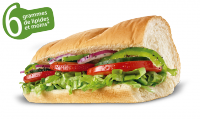 Végétarien
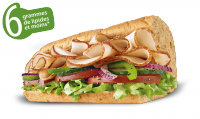 Dinde(1)
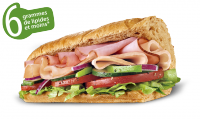 Dinde(1) et Jambon(2)
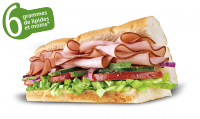 Jambon(2)
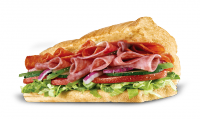 Subway Spicy Italien™
Salami, Pepperoni
(1) Préparation à base de Dinde
(2) Préparation à base de Jambon cuit standardCatégorie 2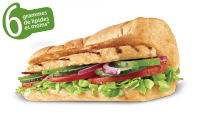 Poulet(3)
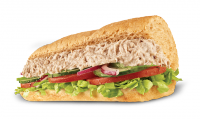 Thon
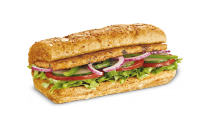 Steak Végétarien
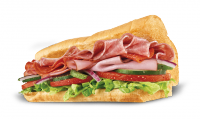 Italien B.M.T.®
Jambon(2), Salami, Pepperoni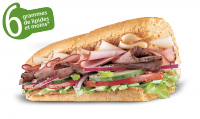 Subway Club®
Boeuf(4) en tranches, Dinde(1), Jambon(2)(1) Préparation à base de Dinde
(2) Préparation à base de Jambon cuit standard
(3) Préparation à base de Poulet
(4) Préparation à base de BoeufCatégorie 3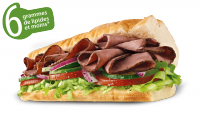 Bœuf(4) en tranches
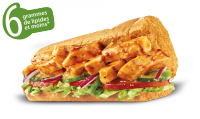 Poulet(3) Teriyaki
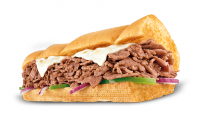 Subway Steak & Cheese™
Boeuf(4), Oignon, Poivron, Fromage**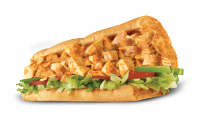 Poulet(3) Tikka
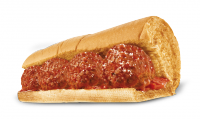 Subway Meatball Marinara™
Boulettes de Boeuf(4)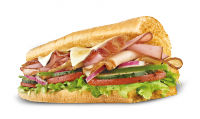 Subway Melt™
Dinde(1), Jambon(2), Bacon (1) Préparation à base de Dinde
(2) Préparation à base de Jambon cuit standard
(3) Préparation à base de Poulet
(4) Préparation à base de Boeuf
** Spécialité Fromagère